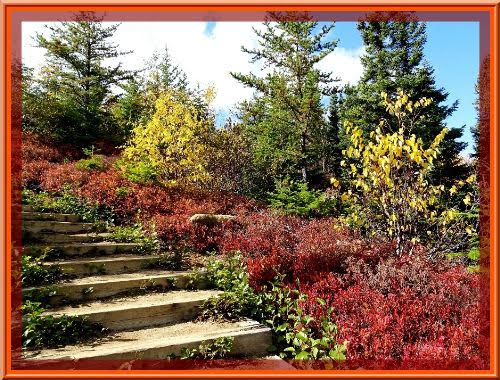 Majestueux automne au Québec.Au Québec, le Parc National des Grands JardinsRegorge de splendeurs, de ses coloris incarnadins,Des rouge-orangés forment au sol des tapis flamboyantsAlors que les pépites d'or habillent les troncs blancsDes bouleaux, droits vers l'azur émaillé de coton.Les petits conifères vert sombre tranchent de leur ton.Les bordures de sentiers offrent encore du vert tendreTandis que l'or des bouleaux jonche déjà le sol en septembre,Mélange de jaune et de marron formant un tapis moelleuxQui crisse sous nos pieds dans un confort merveilleux.Un tout petit ruisseau se fraye un passage entre les gros galets,Pour le traverser, juste l'enjamber, son murmure est une mélopée.Le sol rougeoie de sa couverture végétale qui plait au regard,Elle tranche avec le vert des sapins et le jaune des bouleaux blafardsAlors qu'en arrière-plan la roche mêle son gris parfois assombriSous un firmament azuré que la ouate légère, de traînées, blanchit.Tout est beau, à contrejour la falaise se teinte d'ardoiseEntre la clarté du ciel et celle du feuillage qui pavoise,L'or triomphe, il souligne les collines minérales grisées.Depuis les hauteurs, l'horizon lointain crée des divins bleutésEt plus près, toutes les nuances de la palette sont répertoriées.Dame nature, comme à chaque automne s'est endimanchée.Marie Laborde